«УТВЕРЖДАЮ»                                                             «УТВЕРЖДАЮ»                                                             Председатель Комитета по                               Председатель Правленияфизической культуре и спорту                         РОСО «Федерация КиокусинкайТверской области                                               Тверской области»__________ Решетов А.А.                                   ___________Малец А.В. ПОЛОЖЕНИЕо проведении   ЧемпионатаТверской области по киокусинкай среди мужчин и женщин (ката)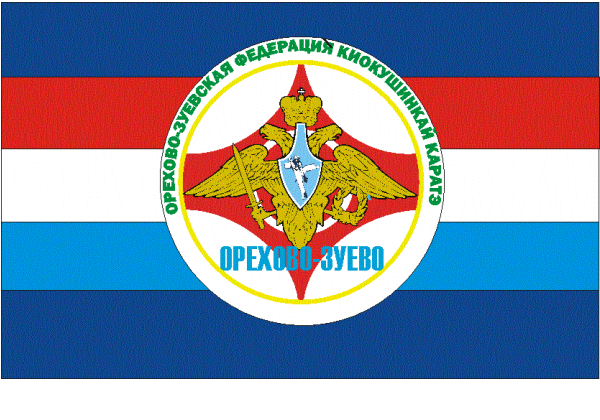 г. Тверь2018 г.Цели и задачи - Пропаганда Киокусинкай как здорового образа жизни среди населенияТверской области.- Воспитание молодёжи в духе патриотизма и укрепление дружбы между спортсменами клубов, городов, регионов.- Повышение уровня мастерства, выявление техничных, сильнейших спортсменов.- Формирование высоких духовных, нравственных, физических качеств ивсестороннего развития личности.2. Сроки и место проведения соревнованийСоревнования проводятся 17 марта 2018г. в г. Твери, ул. Левитана 87, ФОК им. С.Ахмерова.08:00-9:30 - мандатная комиссия 9:30-9:50 – краткий судейский семинар10:00 – торжественное открытие соревнований.3. Руководство проведением соревнованийОбщее руководство подготовкой и проведением Чемпионата осуществляет Комитет по физической культуре и спорту Тверской области.  Непосредственное руководство соревнованиями возлагается на РОСО «Федерация Киокусинкай Тверской области» - Малец Андрей, Филиппов Валерий и главную судейскую коллегию. Главный судья соревнований – Малец А.В.,  главный секретарь – Лисенкова О.Е.                            4. Участники соревнований и условия допускаК Чемпионату допускаются спортсмены спортивных коллективов Тверской области. Соревнования проводятся среди мужчин и женщин старше 18 лет. Участники соревнований должны быть в чистом белом доги  соответствующих их квалификации поясах.         Участники должны иметь:- именную заявку на участие в соревновании, заверенную руководителем спортивной Организации и врачом врачебно- физкультурного диспансера;- документ, удостоверяющий личность спортсмена (паспорт), Будо-паспорт;- страховое свидетельство (спортивная страховка действительная на время проведения соревнований);5. Регламент проведения соревнованийКата (мужчины, женщины):1 круг: обязательная программа – гекусай се;2 круг (финал): произвольная программа – 1   сложное   ката   по выбору (янцу, цуки но ката, сайфа, сейпай, сусихо, канку, сейенчин, гарю).В финал выходят 4-6 спортсменов, набравших максимальное количество баллов в   1-ом круге. Количество вышедших в финал зависит от общего количества участников в категории.6. СудействоСудейские бригады комплектуются из представителей команд (каждая команда представляет не менее одного судьи), с заявкой на участников прислать заявку на судей.      7. НаграждениеУчастники, занявшие 1- 3 места, награждаются: дипломами, медалями, кубками,;8. ПретензииПретензии и протесты не принимаются.9. Заявки	Официальную заявку на участие в соревнованиях  необходимо прислать до 12 марта 2018 года  по E-mail: karatetver@mail.ru, Контактные лица: Малец Андрей Владимирович тел. 8 (915) 714-77-82. 10. ФинансированиеРасходы, связанные с командированием спортсменов, осуществляют командирующие организации. Расходы, связанные с проведением соревнований, осуществляют РОСО «Федерация Киокусинкай Тверской области», Комитет по физической культуре и спорту Тверской области (согласно утвержденной сметы).